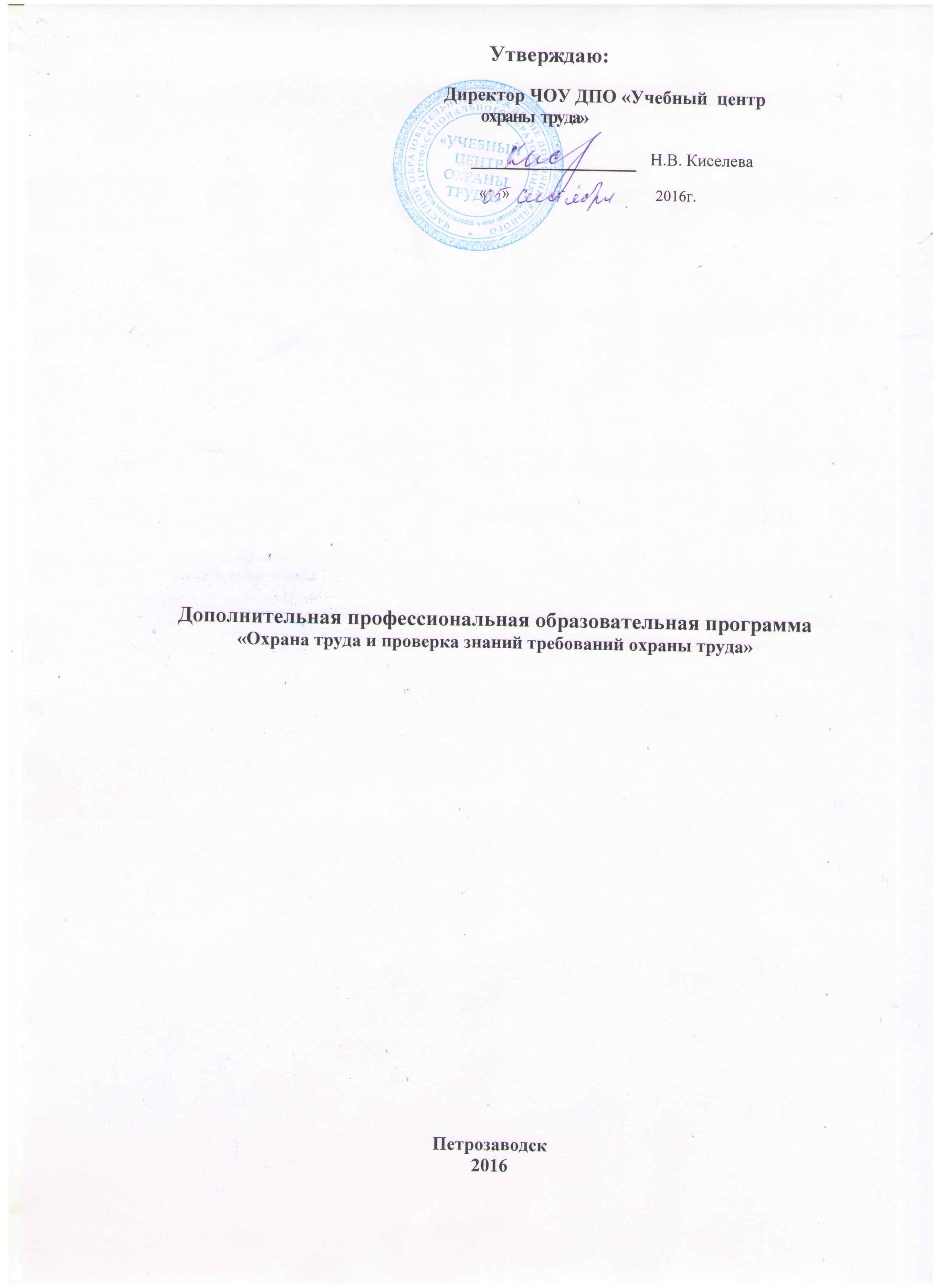 Дополнительная профессиональная образовательнаяпрограмма«Охрана труда и проверка знаний требований охраны труда»1.1 Цель: получение слушателями необходимых знаний по охране труда для их практической деятельности в сфере охраны труда1.2Область применения программыПрограмма предназначена для повышения  квалификации руководителей и специалистов предприятий1.3 Требования к  квалификации слушателей: высшее или среднее профессиональное образование без предъявления требований  к стажу.Учебный план Срок обучения: 40часов.Форма обучения: очно-заочнаяРежим занятий 40 часов в неделюУтверждаю:                                                                        Директор ЧОУ ДПО «Учебный  центр                                                                                                                              охраны  труда»                                                                                                                             Н.В. Киселева                                                                                             «    »                                      2016г.Календарный учебный график 40 часов в неделюИзменение порядка тем возможно по мере усвоения (не усвоения) материала. Количество учебных занятий в неделю может бытьизменено согласно производственному календарю и пожеланиям обучающихся.Рабочая программа раздела 1 «Основы охраны труда»Дополнительной профессиональной образовательной программы«Охрана труда и проверка знаний требований охраны труда».Цели и задачи  – требования к результатам освоения программы раздела «Основы охраны труда»:В результате освоения учебной программы обучающийся должен знать:Понятия: Трудовая деятельность, Предельно-допустимая концентрация, Предельно-допустимые уровни, Охрана труда, Безопасность трудаЗадачи и принципы охраны труда и безопасности труда. Отличия трудового договора от договоров гражданско-правового характера.Нормы трудового права, регулирующие отношения между работодателем и работником.Содержание трудового договора. Общие положения трудового договора; порядок заключения и основания прекращения трудового договора; испытание при приеме на работу. Виды дисциплинарных взысканий; порядок применения дисциплинарных взысканий, снятие дисциплинарного взыскания Нормы трудового законодательства, регулирующие применение труда женщин, работников, имеющих несовершеннолетних детей или осуществляющих уход за больными членами их семей; особенности регулирования труда лиц моложе восемнадцати лет. Льготы и компенсации за тяжелые работы и работы с вредными и (или) опасными условиями труда.Органы государственного надзора и контроля за соблюдением трудового законодательства и иных нормативных правовых актов, содержащих нормы трудового праваЗаконы и иные нормативные правовые акты, содержащие государственные нормативные требования охраны труда, распространяющиеся на деятельность организации;Обязанности работников в области охраны труда;Ответственность должностных лиц за нарушение или неисполнение требований законодательства о труде и об охране труда. Распределение обязанностей должностных лиц в области охраны труда.Учебный план и программа обучения разработаны на основе «Примерных учебных планов обучения по охране труда и проверки знаний требований охраны труда работников организаций», утвержденных Министерством труда РФ от 17.05.2004 г., в целях реализации требований Трудового Кодекса Российской Федерации,  «Порядка обучения по охране труда и проверки знаний требований охраны труда работников организаций», утвержденного Постановлением Министерства труда и социального развития РФ и Министерства образования РФ № 1/29 от 13.01.2003 г.УЧЕБНО-ТЕМАТИЧЕСКИЙ ПЛАН РАЗДЕЛА 1 «ОСНОВЫ ОХРАНЫ ТРУДА»Дополнительной профессиональной образовательной программы«Охрана труда и проверка знаний требований охраны труда».УЧЕБНАЯ ПРОГРАММА РАЗДЕЛА 1 «ОСНОВЫ ОХРАНЫ ТРУДА»Дополнительной профессиональной образовательной программы«Охрана труда и проверка знаний требований охраны труда».Тема 1.1. Трудовая деятельность человекаОбщие понятия о трудовой деятельности человека. Труд как источник существования общества и индивида. Разделение труда и наемный (профессиональный) труд.Двойственный характер труда: труд как процесс преобразования материального мира (простой процесс труда) и труд как социальное отношение (трудовые отношения нанимателя и наемного работника).Общие сведения об организме человека и его взаимодействии с окружающей средой. Понятие внутренней устойчивости (гомеостазис) и его приспособляемости к изменяющимся условиям (адаптация). Медицинское определение понятий здоровья, болезни, травмы, смерти.Условия труда: производственная среда и организация труда. Опасные и вредные производственные факторы и их классификация. Концепция порогового воздействия вредных факторов. Концепция безпорогового воздействия радиации. Понятия о предельно-допустимой концентрации (ПДК), предельно-допустимом уровне (ПДУ), предельно-допустимом значении (ПДЗ), предельно-допустимой дозе (ПДД). Тяжесть и напряженность трудового процесса. Тяжелые работы и работы с вредными и (или) опасными условиями труда. Оптимальные и допустимые условия труда.Социально-юридический подход к определению несчастного случая на производстве, профессионального заболевания, утраты трудоспособности и утраты профессиональной трудоспособности. Утрата профессиональной трудоспособности и возможности существования как социальная опасность для человека и общества. Смерть работника как потеря возможности нормального существования его иждивенцев.Тема 1.2. Основные принципы обеспечения безопасности трудаПонятие «безопасность труда».Основная задача безопасности труда - исключение воздействия на работников вредных и (или) опасных производственных факторов; приведение уровня их воздействия к уровням, не превышающим установленных нормативов и минимизация их физиологических последствий - травм и заболеваний.Понятия риска как меры опасности. Идентификация опасностей и оценка риска.Основные принципы обеспечения безопасности труда: совершенствование технологических процессов, модернизация оборудования, устранение или ограничение источников опасностей, ограничение зоны их распространения; средства индивидуальной и коллективной защиты.Система организационно-технических и санитарно-гигиенических и иных мероприятий, обеспечивающих безопасность труда; оценка их эффективности.Взаимосвязь мероприятий по обеспечению технической, технологической, экологической и эргономической безопасности. Оценка эффективности мероприятий по обеспечению безопасности труда.Тема 1.3. Основные принципы обеспечения охраны трудаПонятие «охрана труда».Основная задача охраны труда - предотвращение производственного травматизма и профессиональных заболеваний и минимизация их социальных последствий.Понятие социально приемлемого риска.Основные принципы обеспечения охраны труда как системы мероприятий: осуществление мер, необходимых для обеспечения сохранения жизни и здоровья работников в процессе трудовой деятельности; социальное партнерство работодателей и работников в сфере охраны труда; гарантии защиты прав работников труда в условиях, соответствующих требованиям охраны труда; компенсации за тяжелые работы и работы с вредными и (или) опасными условиями труда; социальное страхование работников от несчастных случаев на производстве и профессиональных заболевании; медицинская, социальная и профессиональная реабилитация работников, пострадавших от несчастных случаев на производстве и профессиональных заболевании.Экономический механизм и финансовое обеспечение системы управления охраной труда. Финансирование мероприятии по обеспечению безопасных условии труда и по улучшению условий и охраны труда. Оценка эффективности мероприятий по охране труда. Понятие предотвращенного ущерба, прямых и косвенных потерь.Взаимосвязь обеспечения экономической, технологической, экологической, эргономической безопасности и охраны труда.Тема 1.4. Основные положения трудового праваОсновные понятия трудового права. Международные трудовые нормы Международной организации труда, регулирующие трудовые отношения. Основополагающие принципы Конституции Российской Федерации, касающиеся вопросов труда. Понятие принудительного труда. Запрещение принудительного труда.Трудовой кодекс Российской Федерации, федеральные законы и другие нормативные правовые акты, содержащие нормы трудового права. Трудовое право и государственное регулирование социально-трудовых отношений.Понятие трудового договора. Отличие трудового договора от договоров гражданско-правового характера.Содержание трудового договора. Общие положения трудового договора: стороны и содержание; гарантии при приеме на работу; срок трудового договора; порядок заключения и основания прекращения трудового договора; испытание при приеме на работу. Понятие «перевод» и «перемещение». Временный перевод на другую работу по производственной необходимости: основания, сроки и порядок перевода. Виды переводов на другую работу. Изменения существенных условий трудового договора. Порядок расторжения трудового договора по инициативе работника и по инициативе работодателя. Рабочее время и время отдыха. Трудовая дисциплина: поощрения за труд, дисциплинарные взыскания. Виды дисциплинарных взысканий; порядок применения дисциплинарных взысканий, снятие дисциплинарного взыскания. Правила внутреннего трудового распорядка. Нормы трудового законодательства, регулирующие применение труда женщин, работников, имеющих несовершеннолетних детей или осуществляющих уход за больными членами их семей; особенности регулирования труда лиц моложе восемнадцати лет. Льготы и компенсации за тяжелые работы и работы с вредными и (или) опасными условиями труда.Оплата труда и заработная плата: основные понятия и определения. Оплата труда в случаях выполнения работы в условиях, отклоняющихся от нормальных. Ответственность сторон за нарушение трудового законодательства. Социальное партнерство - гарантия социального мира в условиях рыночной экономики. Коллективный договор: ею содержание и структура; порядок и условия заключения; срок действия; разрешение разногласий. Ответственность сторон социального партнерства. Органы по рассмотрению трудовых споров.Тема 1.5. Правовые основы охраны трудаПравовые источники охраны труда: Конституция Российской Федерации; федеральные конституционные законы; Трудовой кодекс Российской Федерации; иные федеральные законы; указы Президента Российской Федерации; постановления Правительства Российской Федерации; нормативные правовые акты федеральных органов исполнительной власти; конституции (уставы), законы и иные нормативные правовые акты субъектов.Российской Федерации; акты органов местного самоуправления и локальные нормативные акты, содержащие нормы трудового права.Действие законов и иных нормативных правовых актов, содержащих нормы трудового права.Государственные нормативные требования охраны труда, устанавливающие правила, процедуры и критерии, направленные на сохранение жизни и здоровья работников в процессе трудовой деятельности, содержащиеся в федеральных законах и иных нормативных правовых актах об охране труда субъектов Российской Федерации.Нормативные правовые акты, содержащие государственные нормативные требования охраны труда: сфера применения, порядок разработки, утверждения, согласования и пересмотра. Порядок подготовки нормативных правовых актов федеральных органов исполнительной власти и их государственной регистрации.Трудовой кодекс Российской Федерации: основные направления государственной политики в области охраны труда: право и гарантии: права работников на труд в условиях, соответствующих требованиям охраны труда; обязанности работодателя по обеспечению безопасных условии и охраны труда; обязанности работника в области охраны труда.Гражданский кодекс Российской Федерации в части, касающейся вопросе возмещения вреда, причиненного несчастным случаем на производстве или профессиональным заболеванием.Уголовный кодекс Российской Федерации в части, касающейся уголовной ответственности за нарушение требований охраны труда.Кодекс Российской Федерации об административных правонарушениях в части, касающейся административной ответственности за нарушение требований охраны труда.Законодательные и иные нормативные правовые акты Российской Федерации об обязательном социальном страховании от несчастных случаев на производстве и профессиональных заболеваний.Законы Российской Федерации о техническом регулировании, промышленной радиационной и пожарной безопасности.Налоговый кодекс Российской Федерации в части, касающейся отнесения затрат на обеспечение безопасных условий и охраны труда и на улучшение условий и охраны труда.Тема 1.6. Государственное регулирование в сфере охраны трудаПравовые основы государственного управления охраной труда. Структура органов государственного управления охраной труда.Функции и полномочия в области охраны труда Правительства Российский Федерации, Министерства труда и социального развития Российской Федерации, федеральных органов исполнительной власти, органов исполнительной власти субъектов Российской Федерации, органов местного самоуправления, осуществляющих: управление охраной труда на федеральном (общегосударственном), отраслевом, региональном (субъекта Российской Федерации) и муниципальном (органа местного самоуправления) уровнях.Органы государственного надзора и контроля за соблюдением трудового законодательства и иных нормативных правовых актов, содержащих нормы трудового права. Прокуратура и ее роль в системе государственного надзора и контроля. Государственные инспекции и их функции. Федеральная инспекция труда. Ростехнадзор России, Роспотребнадзор России и другие специализированные инспекции. Государственный инспектор и его права.Государственная экспертиза условий труда и ее функции.Органы, осуществляющие обязательное социальное страхование от несчастных случаев на производстве и профессиональных заболеваний. Органы медико-социальнойэкспертизы.Организация общественного контроля в лице технических инспекций профессиональных союзов.Тема 1.7. Государственные нормативные требования по охране трудаГосударственные нормативные требования по охране труда. Порядок разработки, принятия, внедрения нормативных требований.Технические регламенты и изменение всей системы нормативных актов по безопасности в Российской Федерации. Международные и европейские стандарты и нормы. Проблемы гармонизации российских норм с международными нормами и нормами Европейского Союза.Национальные и государственные (ГОСТ) стандарты. СанПиНы (санитарные правила и нормы), СНиПы (строительные нормы и правила), СП (своды правил), ПОТ (правила охраны труда), НПБ (нормы пожарной безопасности), ПБ (правила безопасности), РД (руководящие документы), МУ (методические указания) и другие документы.Тема 1.8. Обязанности и ответственность работников по соблюдению требований охраны труда и трудового распорядкаТрудовые обязанности работников по охране труда.Ответственность работников за невыполнение требований охраны труда (своих трудовых обязанностей).Тема 1.9. Обязанности и ответственность должностных лиц по соблюдению требований законодательства о труде и об охране трудаАдминистративная и уголовная ответственность должностных лиц за нарушение или неисполнение требований законодательства о труде и об охране труда. Распределение обязанностей должностных лиц в области охраны труда.условия реализации программы РАЗДЕЛА 1 «оСНОВЫ ОХРАНЫ ТРУДА» Требования к минимальному материально-техническому обеспечениюОборудование учебного кабинета:- посадочные места по количеству обучающихся;- рабочее место преподавателя;Технические средства обучения:- ноутбук-проектор-экран Информационное обеспечение обученияПеречень рекомендуемых нормативных документов, Интернет-ресурсов, дополнительной литературыОсновной источник:Трудовой Кодекс Российской Федерации № 90-ФЗ от 30.06.2006г. (редакция с изменениями на 30.12.2015г., действующая с 10.01.2016г.).Федеральный закон «О защите прав юридических лиц  и индивидуальных предпринимателей при осуществлении государственного контроля и муниципального контроля» 26.12.2008 № 294-ФЗ.Кодекс РФ об административных правонарушениях.Постановление Минтруда РФ от 17.12.2002 № 80 «Об утверждении Методических рекомендаций        по разработке государственных нормативных требований охраны труда»ГОСТ 12.0.003-74.ССБТ. Опасные и вредные производственные факторы. Классификация. (с изменением № 1).Интернет-ресурсы:1.eisot.rosmintrud.ru2.www.trkodeks.ruКонтроль и оценка результатов освоения  ПРОГРАММЫ РАЗДЕЛА 1 «ОСНОВЫ ОХРАНЫ ТРУДА»Контрольи оценкаПромежуточная проверка знаний по разделу не проводится. Рабочая программа раздела 2«Основы  управления охраной труда в организации»Дополнительной профессиональной образовательной программы«Охрана труда и проверка знаний требований охраны труда».Цели и задачи  – требования к результатам освоения программы раздела «Основы управления охраной труда в организации»:В результате освоения учебной программы обучающийся должен знать:Обязанности работодателя по соблюдению требований законодательных и иных нормативных правовых актов, содержащих государственные нормативные требования охраны трудасистемы управления охраной труда в организацииФункции, права специалиста по охране трудаПорядок разработки, согласования и утверждения программ обучения по охране труда, программ инструктажей по охране труда.порядок и периодичность инструктирования подчиненных работников (персонала);порядок и периодичность обучения специалистов предприятий и работников рабочих профессий Порядок разработки и утверждения инструкций. Содержание инструкций. Структуру инструкций.Компенсации за условия труда.Обязанности работодателя по обеспечению работников средствами индивидуальной защиты. Обязанности работников по применению средств индивидуальной защиты.Порядок обеспечения работников средствами индивидуальной защиты.Порядок обеспечение работников молоком и лечебно-профилактическим питанием.Основные причины профессиональной заболеваемости.Организацию проведения  медицинских осмотров при приеме на работу и в течении трудовой деятельности. Санитарно - бытовое и лечебно-профилактическое обеспечение работниковВ результате освоения программы обучающий должен уметь:выявлять опасные и вредные производственные факторы и соответствующие им риски, связанные с прошлыми, настоящими или планируемыми видами профессиональной деятельности;участвовать в специальной оценке по условиям труда, в том числе оценивать условия труда на уровень травмобезопасности;проводить вводный инструктаж подчиненных работников (персонала), инструктировать их по вопросам охраны труда  на рабочем месте с учетом специфики выполняемых работ;разъяснять подчиненным работникам (персоналу) содержание установленных требований охраны труда;вести документацию установленного образца по охране труда, соблюдать сроки ее заполнения и условия хранения;Составлять инструкции по охране труда для работниковсоставлять нормы выдачи средств индивидуальной защиты работникам предприятий.Составлять планы мероприятий по улучшению условий охраны труда в организации.Производить выдачу и учет средств индивидуальной защиты Учебный план и программа обучения разработаны на основе «Примерных учебных планов обучения по охране труда и проверки знаний требований охраны труда работников организаций», утвержденных Министерством труда РФ от 17.05.2004 г., в целях реализации требований Трудового Кодекса Российской Федерации, «Порядка обучения по охране труда и проверки знаний требований охраны труда работников организаций», утвержденного Постановлением Министерства труда и социального развития РФ и Министерства образования РФ № 1/29 от 13.01.2003 г.УЧЕБНО-ТЕМАТИЧЕСКИЙ ПЛАН РАЗДЕЛА 2 «ОСНОВЫ УПРАВЛЕНИЯ ОХРАНОЙ ТРУДА  В ОРГАНИЗАЦИИ»Дополнительной профессиональной образовательной программы«Охрана труда и проверка знаний требований охраны труда».УЧЕБНАЯ ПРОГРАММА РАЗДЕЛА 2 «ОСНОВЫ УПРАВЛЕНИЯ ОХРАНОЙ ТРУДА В ОРГАНИ ЗАЦИИ»Дополнительной профессиональной образовательной программы«Охрана труда и проверка знаний требований охраны труда»Тема 2.1. Обязанности работодателя по обеспечению безопасных условий охраны трудаОбязанности работодателя по соблюдению требований законодательных и иных нормативных правовых актов, содержащих государственные нормативные требования охраны труда, устанавливающих правила, процедуры и критерии, направленные на сохранение жизни и здоровья работников в процессе трудовой деятельности.Работодатель и его должностные лица. Руководители, специалисты, исполнители. Распределение функциональных обязанностей работодателя по обеспечению требований охраны труда среди работников - руководителей и специалистов.Служба (специалист) охраны труда организации и ее (его) функции.Организация внутрифирменного (многоступенчатого) контроля.Организация рассмотрения вопросов охраны труда руководителями.Организация целевых и комплексных проверок.Тема 2.2. Управление внутренней мотивацией работников на безопасный труд и соблюдение требований охраны трудаЧеловеческий фактор, оказывающий влияние на решение вопросов охраны труда. Психологические (личностные) причины травматизма. Понятие «культура охраны труда». Работник как личность. Построение системы поощрений и наказаний. Организация соревнования по лучшее рабочее место по охране труда.Вовлечение работников в управление охраной труда. Организация ступенчатого «административно-общественного» контроля.Организация информирования работников по вопросам охраны труда.Всемирный день охраны труда. Организация «Дня охраны труда».Тема 2.3.Организация системы управления охраной трудаОбщие понятия современной теории систем управления (качеством, охраной окружающей среды, охраной труда, промышленной безопасностью). Повышение эффективности производства и сертификация систем управления.Руководство  о системах управления охраной труда в организациях и методах их разработки, внедрения, поддержания в рабочем состоянии и постоянного совершенствования.Примерная структура и содержание основных документов СУОТ: политика организации в сфере охраны труда; цели и задачи корпоративного управления охраной труда; идентификация и оценка риска; организационные структуры и ответственность персонала; обучение, осведомленность и компетентность персонала; взаимосвязи, взаимодействие и информация; документация и управление документацией; готовность к действиям в условиях аварийных ситуаций; взаимодействие с подрядчиками. Контроль: мониторинг и измерения основных показателей; отчетные данные и их анализ; аудит функционирования СУОТ; анализ эффективности СУОТ со стороны руководств; проведение корректирующих мероприятий. Процедуры непрерывного совершенствования деятельности по охране труда.Тема2.4. Социальное партнерство работодателя и работников в сфере труда. Организация общественного контроляРаботники и их доверенные лица. Комитеты (комиссии) по охране труд, Уполномоченные (доверенные) лица по охране труда.Уполномоченные (доверенные) лица работников по охране труда - основная форма участия работников-исполнителей в управлении охраной труда. Организации работы уполномоченных (доверенных) лиц по охране труда профессиональных сою зов и иных уполномоченных работниками представительных органов: - порядок выбора уполномоченных по охране труда; - основные задачи уполномоченных по охране труда; - нрава уполномоченных по охране труда; - порядок их взаимодействия с руководителями и специалистами организации.Планирование работ по охране труда. Коллективный договор. Соглашение по охране труда.jТема2.5. Специальная оценка условий трудаЦели, задачи и порядок проведения специальной оценки .Заполнение карты рабочего места. Аналогичные рабочие места. Подведение итогов, анализ и планирование мероприятий. Использование результатов специальной оценки условий труда.Теми 2.6. Разработка инструкции по охране трудаНазначение инструкций. Порядок разработки и утверждения. Содержание инструкций. Язык инструкций. Структура инструкций.Тема 2.7. Организация обучения по охране труда и проверки знаний требований охраны труда работников организацийОбязанности работодателя по обеспечению обучения работников безопасным методам и приемам выполнения работ, инструктажа по охране труда, стажировки на рабочем месте, проверки знаний требований охраны труда.Обязанности работников по прохождению обучения безопасным методам и приемам выполнения работ по охране труда, инструктажа по охране труда, стажировки на рабочем месте, проверки знаний требований охраны труда.Организация обучения по охране труда и проверки знаний требований охраны труда рабочих.Организация обучения по охране труда и проверки знаний требований охраны труда руководителей и специалистов.Виды и содержание инструктажей работников по охране труда. Порядок разработки, согласования и утверждения программ по охране труда. Пропаганда культуры охраны труда в организации.Тема 2.8. Предоставление компенсации за условия труда; обеспечение работников средствами индивидуальной защитыКомпенсации за условия труда.Обязанности работодателя по обеспечению работников средствами индивидуальной защиты. Обязанности работников по применению средств индивидуальной защиты.Роль и место средств индивидуальной защиты в ряду профилактических мероприятий, направленных на предупреждение травматизма и профессиональной заболеваемости работников.Классификация средств индивидуальной защиты, требования к ним. Типовые отраслевые нормы бесплатной выдачи работникам специальной одежды, специальной обуви и других средств индивидуальной защиты.Порядок обеспечения работников специальной одеждой, специальной обувью и другими средствами индивидуальной защиты; организация их хранения, стирки, химической сушки, ремонта и т.п. Порядок обеспечения дежурными средствами индивидуальной защиты, теплой специальной одеждой и обувью. Организация учета и контроля за выдачей работникам средств индивидуальной защиты.Обеспечение работников молоком и лечебно-профилактическим питанием.Тема 2.9. Основы предупреждения профессиональной заболеваемостиОсновные причины профессиональной заболеваемости.Понятие о производственно - обусловленной заболеваемости.Виды наиболее распространенных профессиональных заболеваний и причины их возникновения.Основные  мероприятия по профилактике профессиональных заболеваний.Профессиональная пригодность и профотбор.Предварительные (при приеме на работу) и периодические медицинские осмотры.Санитарно - бытовое и лечебно-профилактическое обеспечение работников.Тема 2.10 Документация и отчетность по охране трудаРуководство по СУОТ. Приказы о распределении обязанностей по охране труда между работниками. Инструкции по охране труда. Списки и перечни по охране труда. Учет проведения инструктажей, обучения по охране труда. Документирование несчастных случаев на производстве и профессиональных заболеваний. Документирование результатов многоступенчатого контроля по охране труда.Отчетность и формы отчетных документов по охране труда.Порядок и сроки хранения документов различного типа.Тема 2.11. Сертификация работ по охране труда в организацияхЦели, задачи и порядок сертификации работ по охране труда в организациях. Основные положения Системы сертификации работ по охране труда в организациях. Органы по сертификации. Требования к испытательным лабораториям. Требования к органам по сертификации. Порядок подачи заявления на сертификацию и порядок ее прохождения.условия реализации программы РАЗДЕЛА 2«оСНОВЫ УПРАВЛЕНИЯ ОХРАНОЙ ТРУДА» Требования к минимальному материально-техническому обеспечениюОборудование учебного кабинета:- посадочные места по количеству обучающихся;- рабочее место преподавателя;Технические средства обучения:- ноутбук-проектор-экранИнформационное обеспечение обученияПеречень рекомендуемых нормативных документов, Интернет-ресурсов, дополнительной литературыОсновной источник:Трудовой Кодекс Российской Федерации № 90-ФЗ от 30.06.2006г. (редакция с изменениями на 30.12.2015г., действующая с 10.01.2016г.).Постановление Минтруда Российской Федерации от 8 апреля 1994 г. № 30. Об утверждении Рекомендаций по организации работы уполномоченного (доверенного) лица по охране труда профессионального союза или трудового коллектива с изменениями и дополнениями).Приказ Минтруда России от 24 июня 2014г. № 412н. Об утверждении типового положения о комитете (комиссии) по охране труда.ГОСТ 12.0.230-2007 Системы управления охраной труда. Общие требования.ГОСТ Р 12.0.010-2009 ССБТ. Системы управления охраны труда. Определения опасности и оценка рисков.Постановление Минтруда РФ от 08.02.2000 №14 «Об утверждении Рекомендаций по организации работы службы охраны труда в организации».Постановление Минтруда РФ от 22.01.2001 №10 «Об утверждении Межотраслевых нормативов численности работников службы охраны труда в организации»Постановление Минтруда РФ от 17.12.2002 № 80 «Об утверждении Методических рекомендаций        по разработке государственных нормативных требований охраны труда»ГОСТ 12.0.004-90. Организация обучения безопасности труда.«Порядок обучения по охране труда и проверки знаний требований охраны труда работников организаций». Постановление Минтруда и Минобразования РФ от 13.01.2003г. № 1/29.Приказ Минздравсоцразвития России от  12 апреля 2011 г. N 302н «ОБ УТВЕРЖДЕНИИ ПЕРЕЧНЕЙ  ВРЕДНЫХ И (ИЛИ) ОПАСНЫХ ПРОИЗВОДСТВЕННЫХ ФАКТОРОВ И РАБОТ, ПРИ ВЫПОЛНЕНИИ КОТОРЫХ ПРОВОДЯТСЯ ОБЯЗАТЕЛЬНЫЕ ПРЕДВАРИТЕЛЬНЫЕ И ПЕРИОДИЧЕСКИЕ МЕДИЦИНСКИЕ ОСМОТРЫ (ОБСЛЕДОВАНИЯ), И ПОРЯДКА ПРОВЕДЕНИЯ ОБЯЗАТЕЛЬНЫХ ПРЕДВАРИТЕЛЬНЫХ И ПЕРИОДИЧЕСКИХ МЕДИЦИНСКИХ ОСМОТРОВ (ОБСЛЕДОВАНИЙ) РАБОТНИКОВ, ЗАНЯТЫХ НА ТЯЖЕЛЫХ РАБОТАХИ НА РАБОТАХ С ВРЕДНЫМИ И (ИЛИ) ОПАСНЫМИ УСЛОВИЯМИ ТРУДА.Федеральный Закон «О специальной оценке условий труда» № 426-ФЗ от 28.12.2013г.Об утверждении Методики проведения специальной оценки условий труда, Классификатора вредных и (или) опасных производственных факторов, формы отчета о проведении специальной оценки условий труда и инструкции по ее заполнению.  Приказ Министерства труда и социального развития РФ № 33н от 24.01.2014г. ГОСТ 12.0.003-74.ССБТ. Опасные и вредные производственные факторы. Классификация. (с изменением № 1).Р 2.2.2006-05. Гигиена труда. Руководство по гигиенической оценке факторов рабочей среды и трудового процесса. Критерии и классификация условий труда. Утверждено Главным государственным санитарным врачом Российской Федерации 29 июля 2005 г.Межотраслевые правила обеспечения работников специальной одеждой, специальной обувью и другими средствами индивидуальной защиты, утвержденные приказом Минздравсоцразвития России от 1 июня 2009 г. N 290н"Приказ Минздравсоцразвития РФ от 17.12.2010 № 1122н «Об утверждении типовых норм бесплатной выдачи работникам смывающих и (или) обезвреживающих средств и стандарта безопасности труда «Обеспечение работников смывающими и (или) обезвреживающими средствами».Контроль и оценка результатов освоения  ПРОГРАММЫ РАЗДЕЛА 2 «ОСНОВЫ УПРАВЛЕНИЯ ОХРАНОЙ ТРУДА  В ОРГАНИЗАЦИИ»Контроль и оценкаПромежуточная проверка знаний по разделу не проводится. Рабочая программа раздела 3 «Обеспечение требований охраны труда работников на рабочих местах и безопасности  производственной деятельности работодателя с учетом его отраслевой специфики»Дополнительной профессиональной образовательной программы«Охрана труда и проверка знаний требований охраны труда»Цели и задачи  – требования к результатам освоения программы раздела «Обеспечение требований охраны труда работников на рабочих местах и безопасности  производственной деятельности работодателя с учетом его отраслевой специфики»В результате освоения учебной программы обучающийся должен знать:Основные причины производственного травматизма. Виды производственных травм (несчастных случаев на производстве). Статистические показатели и методы анализаВиды и содержание технических осмотров. Порядок подготовки к проведению капитальных ремонтов зданий и сооружений.Порядок сдачи в ремонт и приемки из ремонта оборудования, зданий и сооруженийОсновные виды средств коллективной защитыОсновные мероприятия по обеспечению безопасности подъемных механизмов.Требования безопасности при проведении газоопасных работ. Порядок организации газоопасных работ. Основные меры обеспечения безопасности проведения газоопасных работ. Основные мероприятия по обеспечению безопасности холодильной техники.         Требования безопасности  при проведении земляных работ. Порядок проведения и оформления земляных работ.Требования безопасности при проведении работ на высоте. Порядок организации безопасного ведения работ на высоте. Порядок оформления работ на высоте. Требования  к лицам, допускаемым к работе на высоте. Требования к организации рабочих местТребования безопасности при погрузочно-разгрузочных работах.Требования безопасности при эксплуатации внутризаводского транспорта.Перечень работ с повышенной опасностью.Порядок оформления допуска к работам с повышенной опасностью.Требования безопасности для работ с повышенной опасностью.Факторы поражающего действия электрического тока.Классификацию помещений по степени поражения человека электрическим током. Средства защиты от поражения электротоком.Организационные мероприятия по безопасному выполнению работ в электроустановках. Требования, предъявляемые к персоналу, работающему в электроустановкахОсновные понятия о горении и распространении пламени. Опасные (поражающие) факторы пожара и взрыва.Основные принципы пожарной безопасности: предотвращение образования горючей смеси; предотвращение внесения в горючую среду источника зажигания; готовность к тушению пожара и ликвидации последствий загорания.Основные мероприятия по предупреждению аварийных ситуаций и обеспечению готовности к ним.фактические или потенциальные последствия собственной деятельности (или бездействия) и их влияние на уровень безопасности труда;возможные последствия несоблюдения технологических процессов и производственных инструкций подчиненными работниками (персоналом);В результате освоения программы обучающий должен уметь:выявлять опасные и вредные производственные факторы и соответствующие им риски, связанные с прошлыми, настоящими или планируемыми видами профессиональной деятельности;использовать средства коллективной и индивидуальной защиты в соответствии с характером выполняемой профессиональной деятельности;разъяснять подчиненным работникам (персоналу) содержание установленных требований охраны труда;вырабатывать и контролировать навыки, необходимые для достижения требуемого уровня безопасности труда;вести документацию установленного образца по охране труда, соблюдать сроки ее заполнения и условия хранения;Учебный план и программа обучения разработаны на основе «Примерных учебных планов обучения по охране труда и проверки знаний требований охраны труда работников организаций», утвержденных Министерством труда РФ от 17.05.2004 г., в целях реализации требований Трудового Кодекса Российской Федерации, «Порядка обучения по охране труда и проверки знаний требований охраны труда работников организаций», утвержденного Постановлением Министерства труда и социального развития РФ и Министерства образования РФ № 1/29 от 13.01.2003 г.УЧЕБНО-ТЕМАТИЧЕСКИЙ ПЛАН РАЗДЕЛА3 «Обеспечения требований охраны труда работников на рабочих местах  и безопасности производственной деятельности работодателя с учетом его отраслевой специфики».Дополнительной профессиональной образовательной программы«Охрана труда и проверка знаний требований охраны труда»УЧЕБНАЯ ПРОГРАММА РАЗДЕЛА 3 «Специальные вопросы обеспечения требований охраны труда и безопасности производственной деятельности»Дополнительной профессиональной образовательной программы«Охрана труда и проверка знаний требований охраны труда».Тема 3.1. Основы предупреждения производственного травматизмаОсновные причины производственного травматизма. Виды производственных травм (несчастных случаев на производстве). Статистические показатели и методы анализа.Основные методы защиты от опасных и вредных производственных факторов. Превентивные мероприятия по профилактике производственного травматизма.Основные виды средств коллективной защиты.Основные организационные приемы предотвращения травматизма.Тема 3.2. Техническое обеспечение безопасности зданий и сооружений, оборудования и инструмента, технологических процессовБезопасность технологических процессов. Меры безопасности при эксплуатации производственных зданий и сооружений. Виды и содержание технических осмотров. Порядок подготовки к проведению капитальных ремонтов зданий и сооружений.Порядок сдачи в ремонт и приемки из ремонта оборудования, зданий и сооруженийБезопасность технологического оборудования и инструмента. Обеспечение безопасности от несанкционированных действий персонала и посторонних лиц на производстве.Общие сведения о порядке согласования проектно-сметной документации на строящиеся (реконструируемые) объекты. Порядок приемки в эксплуатацию новых и реконструированных объектов производственного и социального назначения.Тема. 3.3. Коллективные средства защиты: вентиляции, освещение, защита от шума и вибрацииПонятие о микроклимате. Физиологические изменения и патологические состояния: перегревание, тепловой удар, солнечный удар, профессиональная катаракта, охлаждение, переохлаждение. Влияние производственных метеорологических условии и атмосферного давления на состояние человека, производительность труда, уровень травматизма. Нормирование производственного микроклимата. Средства нормализации климатических параметров. Профилактические мероприятия при работах в условиях пониженного и повышенного давления.Действие токсических газообразных веществ и производственной пыли на организм, человека. Источники загрязнения воздуха   производственных помещений. Способы и средства борьбы с загазованностью и запыленностью воздуха рабочей зоны.Вентиляция производственных помещений. Назначение и виды вентиляции. Требования к вентиляции. Определение требуемого воздухообмена. Элементы механической вентиляции (устройства для отсоса и раздачи воздуха, фильтры, вентиляторы, воздуховоды и т.д.). Контроль эффективности вентиляции.Роль света в жизни человека. Основные светотехнические понятия и величины. Гигиенические требования к освещению. Цвет и функциональная окраска. Виды производственного освещения. Источники света. Нормирование и контроль освещения. Ультрафиолетовое облучение, его значение и организация на производстве. Средства защиты органов зрения.Лазерное излучение и его физико-гигиенические характеристики. Воздействие его на организм человека. Средства и методы защиты от лазерных излучений. Измерение характеристик (параметров) лазерного излучения.Электромагнитные поля и их гигиенические характеристики. Влияние их на организм человека. Нормирование электромагнитных полей. Средства и методы защиты от электромагнитных полей. Измерение характеристик электромагнитных полей.Ионизирующие излучения и их физико-гигиенические характеристики. Нормирование ионизирующих излучений. Средства и методы защиты от ионизирующих излучений. Дозиметрический контроль.Вибрация и ее физико-гигиеническая характеристика (параметры и воздействие на организм человека). Гигиеническое и техническое нормирование вибрации. Средства и методы защиты от вибрации: вибродемифирование, динамическоевиброгашение, активная и пассивная виброизоляция.Шум и его физико-гигиеническая характеристика. Нормирование шума. Защита от шума в источнике. Акустические средства защиты: звукоизоляция, звукопоглощение, демпфирование, виброизоляция и глушители шума (активные, резонансные и комбинированные). Расчет звукоизоляции и звукопоглощения. Архитектурно планировочные и организационно-технические методы защиты от шума.Ультразвук и его физико-гигиеническая характеристика. Профилактические мероприятия при воздействии ультразвука на человека. Источники инфразвука промышленности и его воздействие на организм человека. Нормирование инфразвука. Мероприятия по ограничению неблагоприятного воздействия инфразвука.Тема 3.4. Опасные производственные объекты и обеспечение промышленной безопасностиПонятие об опасных производственных объектах. Российское законодательство в области промышленной безопасности. Основные понятия и термины безопасности. Авария и инцидент.Общие мероприятия промышленной безопасности: идентификация опасных производственных объектов; анализ рисков; декларирование опасностей; сертификация оборудования; лицензирование деятельности; аттестация персонала. Производственный контроль.Основные мероприятия по обеспечению безопасности подъемных механизмов. Классификация грузов по массе и опасности. Перемещение грузов вручную. Машины и механизмы, применяемые для транспортировки грузов и безопасная эксплуатация их. Организация безопасной эксплуатации подъемно-транспортного оборудования. Техническое освидетельствование грузоподъемных машин. Приборы и устройства безопасности подъемно-транспортных машин.Требования безопасности при проведении газоопасных работ. Порядок организации газоопасных работ. Основные меры обеспечения безопасности проведения газоопасных работ. Основные мероприятия по обеспечению безопасности холодильной техники.Требования безопасности  при проведении земляных работ. Порядок проведения и оформления земляных работ.Требования безопасности при проведении работ на высоте. Порядок организации безопасного ведения работ на высоте. Порядок оформления работ на высоте. Требования  к лицам, допускаемым к работе на высоте. Требования к организации рабочих местТребования безопасности при погрузочно-разгрузочных работах. Организация погрузочно-разгрузочных работ. Требования к местам производства погрузочно-разгрузочных работ. Основные требования безопасности при проведении погрузочно-разгрузочных работ. Общие требования к размещению грузаТребования безопасности при эксплуатации внутризаводского транспорта. Как организуется движение транспортных средств на территории предприятия. Обязанности работодателя по обеспечению безопасной эксплуатации  внутризаводского транспорта. Требования безопасности при эксплуатации внутризаводского транспорта. Общие требования безопасности при транспортировании грузаТема 3.5. Организация безопасного производства работ с повышенной опасностьюПеречень работ с повышенной опасностью.Порядок оформления допуска к работам с повышенной опасностью.Требования безопасности для работ с повышенной опасностью.Тема 3.6. Обеспечение электробезопасностиОсновные причины и виды электротравматизма.Специфика поражающего действия электрического тока. Пороговые ощутимый, неотпускающий и фибрилляционный токи. Напряжение прикосновения. Факторы поражающего действия электрического тока.Классификация помещений по степени поражения человека электрическим током. Средства защиты от поражения электротоком.Организационные мероприятия по безопасному выполнению работ в электроустановках. Требования, предъявляемые к персоналу, работающему в электроустановкахТема 3.7. Обеспечение пожарной безопасностиОсновные понятия о горении и распространении пламени. Опасные (поражающие) факторы пожара и взрыва.Основные принципы пожарной безопасности: предотвращение образования горючей смеси; предотвращение внесения в горючую среду источника зажигания; готовность к тушению пожара и ликвидации последствий загорания.Задачи пожарной профилактики. Системы пожарной защиты.Классификация зданий, помещений по взрывопожарной и пожарной опасности.Виды и типы средств пожаротушения. Эвакуация людей при пожаре.Обязанность и ответственность администрации предприятия в области пожарной безопасности.Тема3.8. Обеспечение безопасности работников в аварийных ситуацияхОсновные мероприятия по предупреждению аварийных ситуаций и обеспечению готовности к ним. Определение возможного характера и масштаба аварийных ситуации и связанных с ними рисков в сфере охраны труда. Планирование и координация мероприятий в соответствии с размером и характером деятельности организации, обеспечивающих защиту всех людей в случае аварийной ситуации в рабочей зоне. Организация взаимодействия с территориальными структурами и службами аварийного реагирования. Организация оказания первой и медицинской помощи. Проведение регулярных тренировок по предупреждению аварийных ситуаций, обеспечению готовности к ним и реагированию.условия реализации программы Раздела 3«Обеспечение требований охраны труда работников на рабочих местах и безопасности  производственной деятельности работодателя с учетом его отраслевой специфики» Требования к минимальному материально-техническому обеспечениюОборудование учебного кабинета:- посадочные места по количеству обучающихся;- рабочее место преподавателя;- комплект учебно-наглядных пособий (Плакаты)Технические средства обучения:- ноутбук-проектор-экран-видеофильм: «Первичные средства пожаротушения», «Инструктаж по оказанию первой помощи при несчастных случаях», «Охрана труда при эксплуатации электроустановок», «Охрана труда при работе на высоте», «Инструктаж по электробезопасности (1 группа)Информационное обеспечение обученияПеречень рекомендуемых нормативных документов, Интернет-ресурсов, дополнительной литературыОсновной источник:Правила безопасности опасных производственных объектов, на которых используются подъемные сооружения. Приказ Ростехнадзора  № 533 от 12.11.2013г.Межотраслевые правила по охране труда на автомобильном транспорте (утверждены Постановлением Министерства труда и социального развития РФ №28 от 12.05.03., с 30.06.03) ПОТ РМ-027-2003.Правила по охране труда при погрузочно-разгрузочных работах и размещении грузов.Приказ Министерства труда и социальной развития РФ от 17.09.2014 г. № 642нМежотраслевые правила по охране труда при эксплуатации промышленного транспорта (напольный, безрельсовый колесный транспорт) ПОТ РМ-008-99 с 01.02.00г.Межотраслевые правила по охране труда при эксплуатации промышленного транспорта (конвейерный, трубопроводный и другие транспортные средства непрерывного действия) (Утверждены Постановлением Министерства труда и социального развития РФ № 36 от 17.06.03.) ПОТ РМ -029-2003.Правила по охране труда при работе на высоте. Приказ Министерства труда и социального развития РФ № 155н от 28 марта 2014 года Правила технической эксплуатации электроустановок потребителей (ПТЭ ЭП утверждены приказом Министерства энергетики РФ № 6 от 13.01.2003.)Правила по охране труда при эксплуатации электроустановок. Приказ Министерства труда и социального развития РФ № 328н от 24.07.2013г.Межотраслевые правила по охране труда при окрасочных работах. ПОТ РМ-017-2001.Правила устройства электроустановок ПУЭ (7 изд.)Межотраслевые правила по охране труда при выполнении  электросварочных и газосварочных работах. Утверждены Министерством труда и социального развития  РФ, приказ от 23.12.2014 №1101нМежотраслевые правила по охране труда при холодной обработке металлов. ПОТ РМ 006-97 (Приложение 5 ПОТ РМ-006-97 утратило силу с 01.01.2012).СНиП 12-03-2001. Безопасность труда в строительстве. Часть 1(рекомендательный характер).СНиП 12-04-2002. Безопасность труда в строительстве. Часть 2 (рекомендательный характер).Интернет-ресурсы:1.eisot.rosmintrud.ru2.www.trkodeks.ruКонтроль и оценка результатов освоения  ПРОГРАММЫ РАЗДЕЛА 3 «Обеспечение требований охраны труда работников на рабочих местах и безопасности  производственной деятельности работодателя с учетом его отраслевой специфики»Контроль и оценкаПромежуточная проверка знаний по разделу не проводится. Рабочая программа раздела 4 «Социальная защиты пострадавших на производстве»Дополнительной профессиональной образовательной программы«Охрана труда и проверка знаний требований охраны труда».Цели и задачи  – требования к результатам освоения программы раздела «социальная защита пострадавших на производстве»:В результате освоения учебной программы обучающийся должен знать:Понятие вреда, возмещения вреда и причинителя вреда в гражданском праве. Ответственность юридического лица или гражданина за вред,  причиненный его работником. Ответственность за вред, причиненный деятельностью, создающей повышенную опасность для окружающихПорядок расследования и учета несчастных случаев на производствеПричины профессионального травматизма. Виды и квалификация несчастных случаев.Порядок расследования и учета профессиональных заболеванийПричины профессиональных заболеваний и их классификация.В результате освоения учебной программы обучающийся должен уметь:Участвовать  в расследование несчастных случаев на производствеОформлять документы по расследованию несчастного случая на производствеУчебный план и программа обучения разработаны на основе «Примерных учебных планов обучения по охране труда и проверки знаний требований охраны труда работников организаций», утвержденных Министерством труда РФ от 17.05.2004 г., в целях реализации требований Трудового Кодекса Российской Федерации, «Порядка обучения по охране труда и проверки знаний требований охраны труда работников организаций», утвержденного Постановлением Министерства труда и социального развития РФ и Министерства образования РФ № 1/29 от 13.01.2003 г.УЧЕБНО-ТЕМАТИЧЕСКИЙ ПЛАН РАЗДЕЛА 4 «Социальная защиты пострадавших на производстве»Дополнительной профессиональной образовательной программы«Охрана труда и проверка знаний требований охраны труда»УЧЕБНАЯ ПРОГРАММА РАЗДЕЛА 4 «Социальная зашита пострадавших на производстве»Дополнительной профессиональной образовательной программы«Охрана труда и проверка знаний требований охраны труда»Тема 4.1. Общие правовые принципы возмещения причиненного вредаПонятие вреда, возмещения вреда и причинителя вреда в гражданском праве. Третьи лица. Ответственность юридического лица или гражданина за вред,  причиненный его работником. Ответственность за вред, причиненный деятельностью, создающей повышенную опасность для окружающих. Право регресса к лицу, причинявшему вред. Объем и характер возмещения вреда, причиненного повреждение здоровья. Материальный и моральный вред. Условия возмещения вреда в гражданском праве. Способ и размер компенсации морального вреда.Тема 4.2. Обязательное социальное страхование от несчастных случаев на производстве и профессиональных заболеванииПраво работника на обязательное социальное страхование от несчастных случаев на производстве и профессиональных заболеваний. Обязанность работодателя по обеспечению обязательного социального страхования от несчастных случаев на производстве и профессиональных заболеваний.Федеральный закон Российской Федерации «Об обязательном социальном страховании от несчастных случаев на производстве и профессиональных заболеваний»: задачи и основные принципы обязательного социального страхования; основные понятия; лица, подлежащие обязательному социальному страхованию; права и обязанности субъектов страхования; средства на осуществление обязательного социального страхования.Страховые тарифы. Страховые взносы. Тема 4.3. Порядок расследования и учета несчастных случаев на производствеПричины профессионального травматизма. Виды и квалификация несчастных случаев. Порядок передачи информации о произошедших несчастных случаях. Первоочередные меры, принимаемые в связи с ними. Формирование комиссии по расследованию.Порядок заполнения акта по форме Н-1. Оформление материалов расследования. Порядок представления информации о несчастных случаях на производстве. Разработка обобщенных причин расследуемых событий, мероприятия по предотвращению аналогичных происшествий.Тема 4.4. Порядок расследования и учета профессиональных заболеванийПричины профессиональных заболеваний и их классификация. Расследование и учет острых и хронических профессиональных заболеваний (отравлений), возникновение которых обусловлено воздействием вредных производственных факторов. Установление предварительного и окончательного диагноза о профессиональном заболевании (отравлении). Ответственность за своевременное извещение о случае острого или хронического профессионального заболевания, об установлении, изменении или отмене диагноза.Порядок расследования обстоятельств и причин возникновения профессионального заболевания.Тема 4.5. Оказание первой помощи пострадавшим па производствеУниверсальная схема оказания первой помощи на месте происшествияПравила выполнения реанимацииПервая помощь при ожогах.Первая помощь при артериальном кровотечении, ранениях.Первая помощь при обморожениях и переохлаждении.Первая помощи при утоплении.         Первая помощь при ушибах, переломах и вывихах.Первая помощи при поражении электрическим током.Первая помощи при отравлениях химическими веществами.условия реализации программы Раздела 4 «Социальная защиты пострадавших на производстве»«Требования к минимальному материально-техническому обеспечениюОборудование учебного кабинета:- посадочные места по количеству обучающихся;- рабочее место преподавателя;- комплект учебно-наглядных пособий (Плакаты)Технические средства обучения:- ноутбук-проектор-экран-видеофильм: «Инструктаж по оказанию первой помощи при несчастных случаях».Учебное пособие «Оказание первой помощи» Информационное обеспечение обученияПеречень рекомендуемых нормативных документов, Интернет-ресурсов, дополнительной литературыОсновной источник:Трудовой Кодекс Российской Федерации № 90-ФЗ от 30.06.2006г. (редакция с изменениями на 30.12.2015г., действующая с 10.01.2016г.).Закон РФ «Об обязательном социальном страховании от несчастных случаев на производстве и профессиональных заболеваний» № 125 ФЗ от 24.07.1998г. Постановление Правительства РФ от 15 декабря 2000 г. № 967. Об утверждении Положения о расследовании и учете профессиональных заболеваний.Приказ Минздрава "России от 28 мая 2001 г. № 176. О совершенствовании системы  расследования и учета профессиональных заболеваний в Российской Федерации ( с изменениями на 15 августа 2011).Постановление Минтруда Российской Федерации от 24 октября 2002 г. N 73
"Об утверждении форм документов, необходимых для расследования и учета несчастных случаев на производстве, и Положения об особенностях расследования несчастных случаев на производстве в отдельных отраслях и организациях"Приказ Министерства здравоохранения и социального развития РФ от 24.02.2005г. №160 «Об определении степени тяжести повреждения здоровья при несчастных случаях на производстве».Приказом Гособразования СССР от 01.10.1990 N 639
"О введении в действие Положения о расследовании и учете несчастных случаев с учащейся молодежью и воспитанниками в системе Гособразования СССР"Интернет-ресурсы:1.eisot.rosmintrud.ru2.www.trkodeks.ruКонтроль и оценка результатов освоения  ПРОГРАММЫ РАЗДЕЛА 4 «Социальная защиты пострадавших на производстве»Контроль и оценкаПромежуточная проверка знаний по разделу не проводится. Раздел 5. Консультирование, зачетДополнительной профессиональной образовательной программы«Охрана труда и проверка знаний требований охраны труда»Контроль и оценка результатовсвоения Дополнительной профессиональной образовательной программы«Охрана труда и проверка знаний требований охраны труда»Контрольи оценкаОбучение по дополнительной профессиональной образовательной  программе «Охрана труда и проверка знаний требований охраны труда» завершается зачетом по всему курсу обучения.Выдаваемый документ: Удостоверение о проверке знаний требований охраны труда№ п.п.Наименование разделов .Кол-во часов№ п.п.Наименование разделов .Кол-во часовФорма контроля12371.Основы охраны труда8-2.Основы управления охраной труда в организации.8-3.Обеспечения требований охраны труда работников на рабочих местах  и безопасности производственной деятельности работодателя с учетом его отраслевой специфики.-4Социальная защита пострадавших на производстве8-5.Консультирование, Зачет.8ИтоговыйзачетИТОГО406№ п/пРазделКоличество часовНомер занятий1 неделяНомер занятий1 неделяНомер занятий1 неделяНомер занятий1 неделяНомер занятий1 неделя1Основы охраны труда8Т1,Т2,Т3,Т4, Т5,Т6,Т7,Т8,Т9/8ч2 Основы управления охраной  труда8Т1,Т2,Т3,Т4,Т5,Т6,Т7,Т8Т9,Т10,Т11/8 ч3Обеспечение требований охраны труда работников на рабочих местах и безопасности производственной деятельности работодателем с учетом специфики8Т1,Т2,Т3,Т4,Т5,Т6,Т7,Т8/8 Ч4Социальная защита пострадавших на производстве8Т1,Т2,Т3,Т4,Т5/8Ч.5Консультирование, зачет8Консультации, зачет/8ч№ п.п.Наименование разделов и тем.Кол-во часовВ  том числе, ч.В  том числе, ч.В  том числе, ч.Форма контроля№ п.п.Наименование разделов и тем.Кол-во часовлекцияПрактическоезанятиеса з самзанятияеСамостоятельное изучение Форма контроля12345671.Основы охраны труда8  8---1.1Трудовая деятельность человека.11---1.2Основные принципы обеспечения безопасности труда.0,50,5---1.3Основные принципы обеспечения охраны труда.0,50,5---1.4Основные положения трудового права.22---1.5Правовые основы охраны труда.0,50,5---1.6Государственное регулирование в сфере охраны труда.0,50,5--1.7Государственные нормативные требования по охране труда.11---1.8Обязанности и ответственность работников по соблюдению требований охраны труда и трудового распорядка.11---1.9Обязанность и ответственность должностных лиц по соблюдению требований законодательства о труде и об охране труда.11---№ п.п.Наименование разделов и тем.Кол-во часовВ  том числе, ч.В  том числе, ч.В  том числе, ч.Форма контроля№ п.п.Наименование разделов и тем.Кол-во часовлекцииПрактические занятияСамостоятельное изучениеФорма контроля2.Основы управления охраной труда в организации.87,5-0,5-2.1Обязанности работодателя по обеспечению безопасных условий и охраны труда.11--2.2Управление внутренней мотивацией работников на безопасный труд и соблюдение требований охраны труда.0,50,5--2.3Организация системы управления охраной труда.11--2.4Социальное партнерство работодателя и работников в сфере охраны труда. Организация общественного контроля.0,5 -0,5тест2.5Специальная оценка условий труда11---2.6Разработка инструкций по охране труда.11---2.7Организация обучения по охране труда и проверка знаний требований охраны труда работников организаций.11---2.8Предоставление компенсаций за условия труда; обеспечение работников средствами индивидуальной защиты.11---2.9Основы предупреждения профессиональной заболеваемости.0,50,5---2.10Документация и отчетность по охране труда.0,250,25---2.11Сертификация работ по охране труда в организациях.0,250,25---№п/пНаименование разделов и тем.Кол-во часовВ том числеВ том числеВ том числеФорма контроля№п/пНаименование разделов и тем.Кол-во часовлекцииПрактические занятияСамостоятельное изучениеФорма контроля3.Обеспечения требований охраны труда работников на рабочих местах  и безопасности производственной деятельности работодателя с учетом его отраслевой специфики.88---3.1Основы предупреждения производственного травматизма.11---3.2Техническое обеспечение безопасности зданий и сооружений, оборудования и инструмента, технологических процессов.1 1---3.3Коллективные средства защиты: вентиляция, освещение, защита от шума и вибрации.11---3.4Опасные производственные объекты и обеспечение промышленной безопасности.11---3.5Организация безопасного производства работ с повышенной опасностью.1 13.6Обеспечение электробезопасности.113.7Обеспечение пожарной безопасности.113.8Обеспечение безопасности работников в аварийных ситуациях.11№ п.п.Наименование разделов и тем.Кол-во часовВ  том числе, ч.В  том числе, ч.В  том числе, ч.Форма контроля№ п.п.Наименование разделов и тем.Кол-во часовлекцияПрактическоезанятиеса з самзанятияеСамостоятельное изучение Форма контроля12345674.1Общие правовые принципы возмещения причиненного вреда.0,50,5---4.2Обязательное социальное страхование от несчастных случаев на производстве и профессиональных заболеваний.1 ,51-0,5-4.3Порядок расследования и учета несчастных случаев на производстве.211--4.4Порядок расследования и учета профессиональных заболеваний.1--1тест4.5Оказание первой помощи пострадавшим на производстве.321Итого84,521,5№ п.п.Наименование разделов и тем.Кол-во часовВ  том числе, ч.В  том числе, ч.В  том числе, ч.Форма контроля№ п.п.Наименование разделов и тем.Кол-во часовлекцияПрактическоезанятиеса з самзанятияеСамостоятельное изучение 12345675.Консультирование, Зачет.8---Зачет